Öğrencinin:   Adı-Soyadı:                         Bölümü:                                                   Sınıfı-Numarası:1.2.3.NOT: Eklemek istediğiniz düşünceleriniz için ek sayfa kullanabilirsiniz.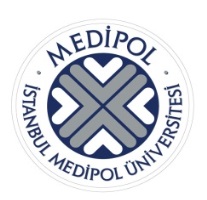 T.C.İSTANBUL MEDİPOL UNİVERSİTESİMÜHENDİSLİK VE DOĞA BİLİMLERİ FAKÜLTESİStaj Yeri Değerlendirme FormuISTANBUL MEDIPOL UNIVERSİTYSCHOOL OF ENGINEERING AND NATURAL SCIENCESInternship Place Evaluation Form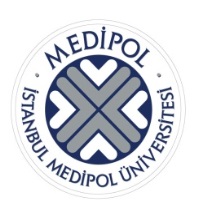 Kurumu Değerlendirme KriterleriÇok İyiİyiOrtaYetersizYöneticilerin stajyerlere yaklaşımıÇalışanların stajyerlere yaklaşımıÇalışma ortamının yeterliliği  (Nem, gürültü, havasızlık, hijyenik koşullar, vb.)Çalışma koşullarının uygunluğu (Sürekli ayakta/oturarak, dar/geniş, kapalı/ açık mekan, düzensiz çalışma saatleri, molalar vb.)Çalışanlara sunulan sosyal imkanların yeterliliğiÇalışırken kullanılan araç-gereç ve sistemlerin yeterliliğiÜstlerin, astların gelişimine verdikleri destekÇalışanlar arası iletişimStaj yapılan birim ya da birimlerde gerçekleştirilen çalışmalar yeterli ve uygun prosedürlerle yürütülüyor mu? Açıklayınız.Staj süresince ilgili yönetici ve çalışanlardan gerekli desteği aldınız mı? Açıklayınız.Stajınızı bu kurumda yapmış olmanın sağladığı avantaj ve dezavantajları belirtinizStaj süresince kurumun size sağladığı imkanları belirtiniz.     Ücret              Sigorta         Konaklama         Yemek         UlaşımStaj süresince teorik bilgilerinizi uygulayabilecek yeterli fırsatı bulabildiniz mi?Staj yaptığınız bu kurumu staj yapacak diğer öğrenciler için de önerir misiniz?Sizce bu kurumda bölüm hedeflerine uygun staj yapılabilir mi? AçıklayınızKURUMUN TARİHÇESİ:KURUMUN YÖNETİM VE ORGANİZASYONU:KURUMUN FAALİYET ALANLARI:KURUMA BAĞLI İŞLETMELER: